Annexe IIà l’arrêté n°                                          /CM du Délimitation des zones Z3 et Z4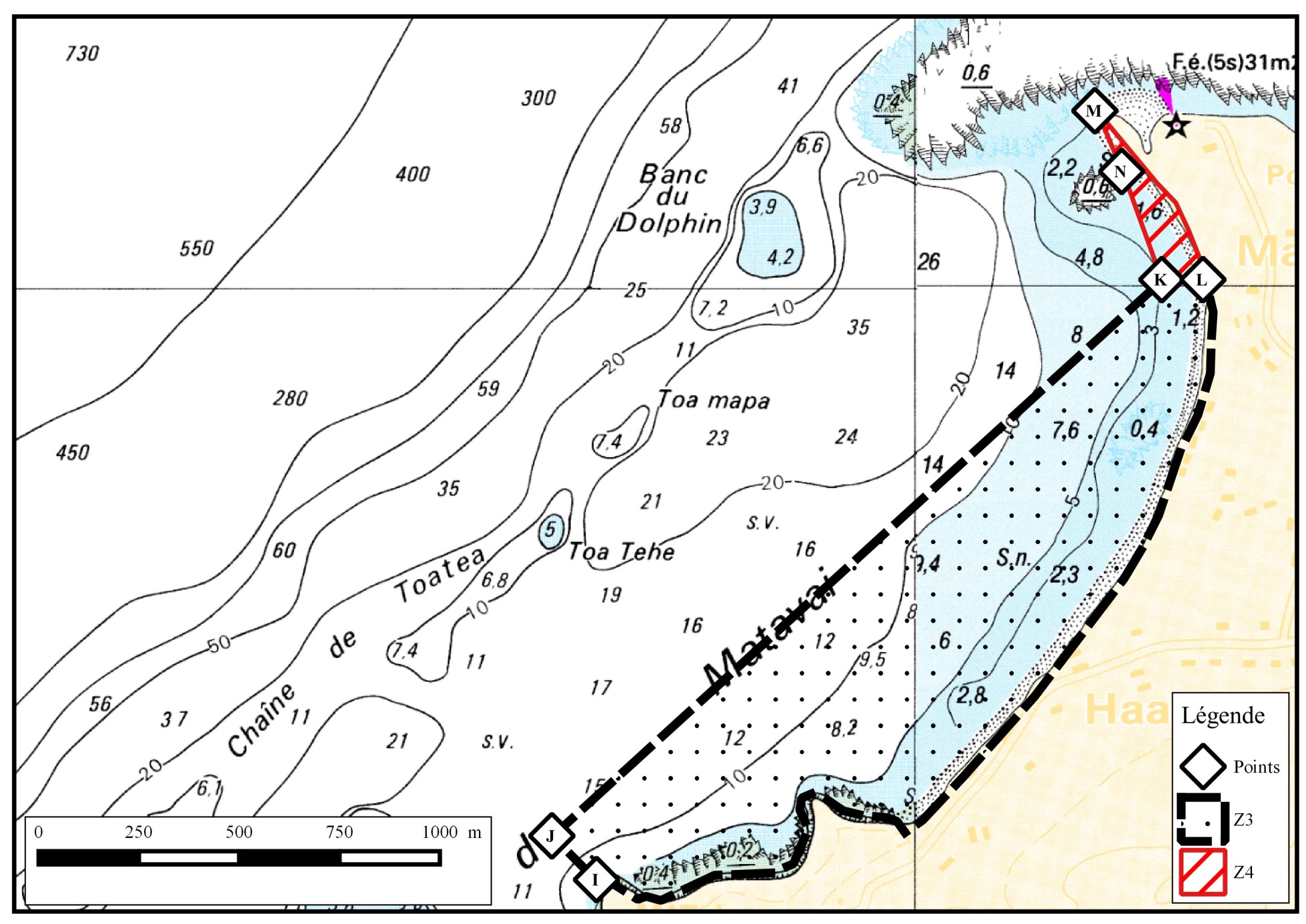 